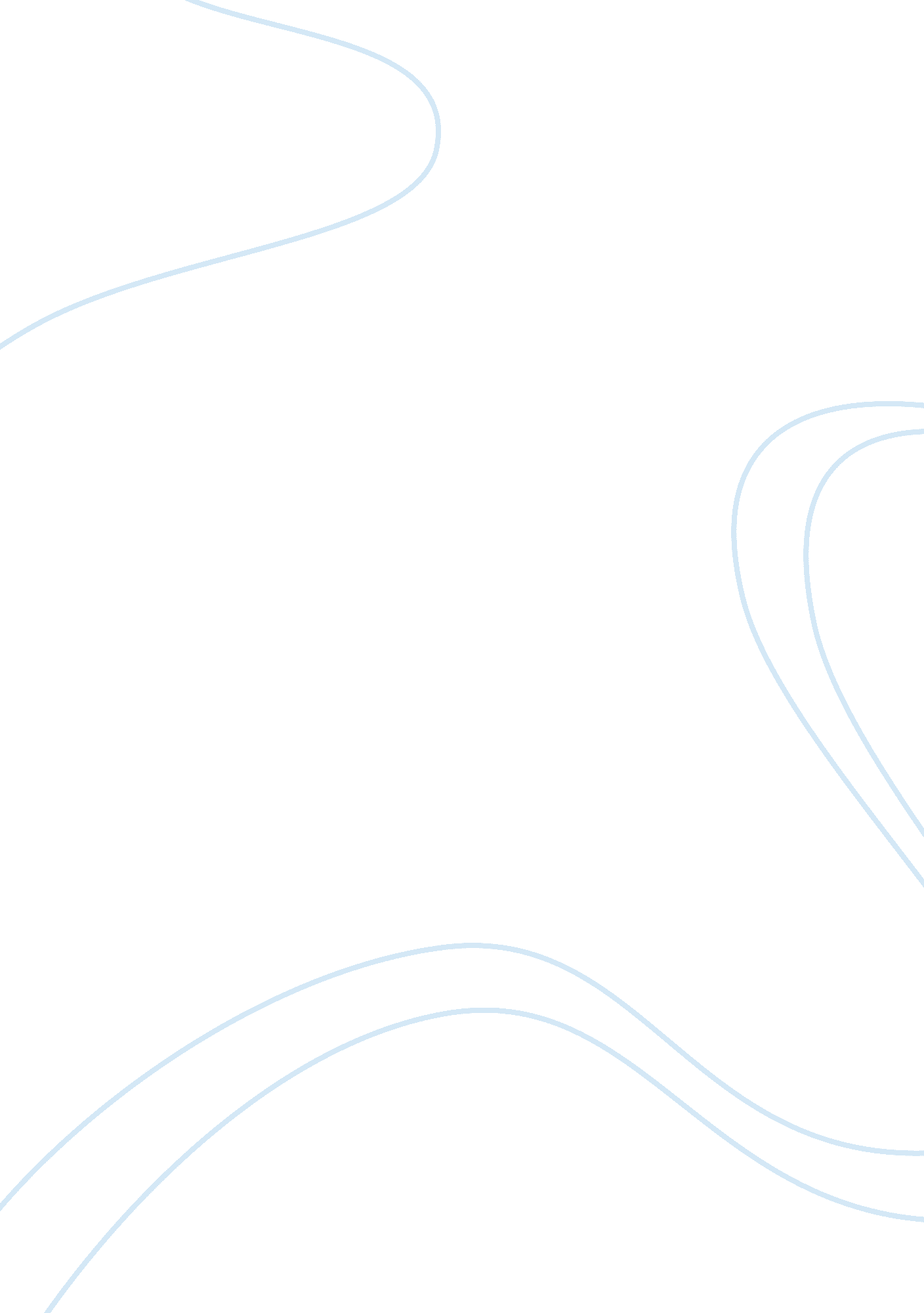 Free argumentative essay about do you think medical marijuana should be legal in ...Literature, Russian Literature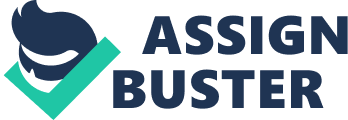 Introduction: Medical marijuana requires legalization because it plays an essential role in the treatment of various diseases. Marijuana helps the patients to curb the high levels of pains without much side effects. It serves a very powerful pain reliever among the patients with no or little slide effects. Legalization of marijuana will help to cure high levels of pains during treatment by the medical doctors. Marijuana facilitates a safe and effective treatment of symptoms of various diseases as cancer, glaucoma, AIDS and multiple sclerosis among the patients. Marijuana also helps in the treatment of epileptic patients while undergoing a lot of pain. The use of medical marijuana facilitates an effective and safe treatment of most symptoms and pain associated with the treatment of patients by the doctors (Adams 18). The role of marijuana in the treatment of dangerous diseases like cancer and epilepsy makes its legalization necessary in the US. Marijuana plays a significant role in relieving of pain among the patients making treatments and work for the doctors easy in the handling of patients. Medical marijuana helps to relieve the symptoms of dangerous diseases like AIDS, thereby, giving the patients long life and comfortable life. Medical marijuana plays a significant role in reducing the levels of psychological stress. The legalization of medical marijuana will help the patients to cope with the dangerous ailments through treatment of symptoms as well as low levels of psychological trauma. Legalization of medical marijuana will help the patients to cope up with the aspects of suffering and pain. What role does each level of government (state, local and federal) play in the marijuana issue in California? The government plays an important role in relation to the marijuana issue in California. The state government ensures that the use of marijuana within California is under proper control. The state government institute proper strict regulations in relation to the planting and trading of marijuana within California. The state government also controls the amounts of marijuana available for use in the hospitals. The state government of California ensures that the proper accounting on the use of marijuana. The state government implements the laws relating to the trading of marijuana by members of California State. The state government of California initiates the necessary regulations about the legalization of medical marijuana. 
The local government in California controls the aspects relating to the planting and the sale of marijuana. The local government also takes appropriate measures with regards to the smoking of marijuana among the members of California State. The local government regulates the nature and quality of marijuana that the people of California have access to. The local government facilitates proper regulations relating to the consumption of marijuana by the people of California. The aspects relating to the planting and smoking marijuana by the locals is under strict monitoring by the local government. The local government monitors the volumes of marijuana consumed by the people of California. The local government promotes control of the locals in relation to the consumption of marijuana in California. 
The federal government of the US monitors the issue of marijuana in California in relation to the extent and scope of its use by the medical doctors. The federal government institutes legal procedures relating to the regulation of marijuana in in the US as well as California as one of the Sates. The federal laws relating to the legalization of medical marijuana also apply to California as one of the states. The federal government implements laws concerning the use of marijuana for medical purposes in California and the rest of the US. The federal government regulates the trade activities relating to marijuana as a medical drug. What role does business play in the marijuana issue in California? Business plays an essential role in relation to the purchase and sale of marijuana in California. The regulation of the marijuana trade in California influences the economic operations in California due the heavy use of marijuana among the members of this state. Business regulation in California influences the effectiveness and efficiency in the purchase and sale of marijuana within California. The issue of business permits in the trade of marijuana influence the economic activities within this state. Business regulations influence the speed, and the nature of transactions carried out by the traders of marijuana in California. What role do nonprofit organizations play in the marijuana issue in California? The non-profit organizations play an essential role in relation to the legality of marijuana among the people of California. The non-profit organizations discourage the legalization and the use of marijuana due to the aspects relating to the health of the population. The non-profit organizations oppose the use and legalization of marijuana in California. The non-profit organization opposes the legalization of marijuana in relation to the dangers associated with the smokers of marijuana. The negative effects like loss of memory and depression made the non-profit organization to campaign against the use of marijuana. Has your opinion about medical marijuana changed after you watched this film? Why or why not? In my opinion, medical marijuana should be legal in order to enable the patients curb the dangerous symptoms related to diseases like cancer and AIDS. Marijuana reduces high levels of pain and suffering associated with diseases as cancer and epilepsy among the patients. Proper use of medical marijuana shows no or minor negative effects on the patients (Berlatsky 14). The government should legalize the use of medical marijuana in order to relieve the pain and suffering among the patients of diseases like AIDS and cancer in hospitals. Medical marijuana helps reduce the effects of depression and trauma associated with such severe symptoms. Works Cited Adams, Heather M., and Corinna M. Elliott. " Attitudes Toward Legalizing Medical Marijuana Based on Age, Gender, Religious Affiliation, Educational Goals, Political Stance, Self or Family Members Experience with Cancer, and Familiarity With Persons Who Have Used Medical Marijuana Within College Student Populations." (0): Print. 
Berlatsky, Noah. Marijuana. Farmington Hills, MI: Greenhaven Press, 2012. Print. 
Cerdá, Magdalena, Melanie Wall, Katherine M. Keyes, Sandro Galea, and Deborah Hasin. " Medical marijuana laws in 50 states: Investigating the relationship between state legalization of medical marijuana and marijuana use, abuse and dependence." Fuel and Energy Abstracts (0): n. pag. Print. 